Our Cultural Village - AfghanistanContent categoriesLinks to and description of contentLinks to and description of contentLinks to and description of contentLinks to and description of contentLinks to and description of contentLinks to and description of contentLinks to and description of contentComments and suggestionsOnline dictionaries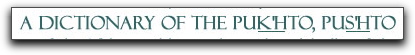 Pashto Dictionary definition of the Pashto language.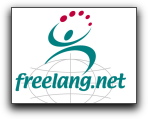 Freeland.net online dictionary Introduction to Afghanistan.Pashto Dictionary definition of the Pashto language.Freeland.net online dictionary Introduction to Afghanistan.Pashto Dictionary definition of the Pashto language.Freeland.net online dictionary Introduction to Afghanistan.Pashto Dictionary definition of the Pashto language.Freeland.net online dictionary Introduction to Afghanistan.Pashto Dictionary definition of the Pashto language.Freeland.net online dictionary Introduction to Afghanistan.Pashto Dictionary definition of the Pashto language.Freeland.net online dictionary Introduction to Afghanistan.Pashto Dictionary definition of the Pashto language.Freeland.net online dictionary Introduction to Afghanistan.Maps/FlagImages of flags in Afghanistan from 1901Afghanistan map National GeographicAfghanistan map Lonely Planet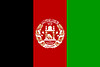 Image of the flagImages of flags in Afghanistan from 1901Afghanistan map National GeographicAfghanistan map Lonely PlanetImage of the flagImages of flags in Afghanistan from 1901Afghanistan map National GeographicAfghanistan map Lonely PlanetImage of the flagImages of flags in Afghanistan from 1901Afghanistan map National GeographicAfghanistan map Lonely PlanetImage of the flagImages of flags in Afghanistan from 1901Afghanistan map National GeographicAfghanistan map Lonely PlanetImage of the flagImages of flags in Afghanistan from 1901Afghanistan map National GeographicAfghanistan map Lonely PlanetImage of the flagImages of flags in Afghanistan from 1901Afghanistan map National GeographicAfghanistan map Lonely PlanetImage of the flagImages of AfghanistanLandscape and people Slides: Afghanistan imagesImages of AfghanistanImages: The daily life of Afghanis in the late 1960s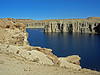 Image: Lake Band-e-amir and limestone canyonsSlides: Afghanistan imagesImages of AfghanistanImages: The daily life of Afghanis in the late 1960sImage: Lake Band-e-amir and limestone canyonsSlides: Afghanistan imagesImages of AfghanistanImages: The daily life of Afghanis in the late 1960sImage: Lake Band-e-amir and limestone canyonsSlides: Afghanistan imagesImages of AfghanistanImages: The daily life of Afghanis in the late 1960sImage: Lake Band-e-amir and limestone canyonsSlides: Afghanistan imagesImages of AfghanistanImages: The daily life of Afghanis in the late 1960sImage: Lake Band-e-amir and limestone canyonsSlides: Afghanistan imagesImages of AfghanistanImages: The daily life of Afghanis in the late 1960sImage: Lake Band-e-amir and limestone canyonsSlides: Afghanistan imagesImages of AfghanistanImages: The daily life of Afghanis in the late 1960sImage: Lake Band-e-amir and limestone canyonsFood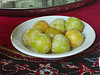 Image: FruitImage: Fruit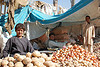 Image: SalesmanImage: SalesmanImage: Salesman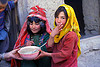 Image: Food aid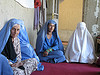 Image: Women at a Poultry Association MeetingCultureVideo: An exhibition of contemporary art from Afghanistan, Pakistan and Iran, held in Kabul.Afghan Star - a documentary about Central Asia's version of American Idol and the perils involved for women contestants.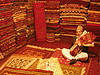 Image: Carpet seller in KabulVideo: An exhibition of contemporary art from Afghanistan, Pakistan and Iran, held in Kabul.Afghan Star - a documentary about Central Asia's version of American Idol and the perils involved for women contestants.Image: Carpet seller in KabulVideo: An exhibition of contemporary art from Afghanistan, Pakistan and Iran, held in Kabul.Afghan Star - a documentary about Central Asia's version of American Idol and the perils involved for women contestants.Image: Carpet seller in KabulVideo: An exhibition of contemporary art from Afghanistan, Pakistan and Iran, held in Kabul.Afghan Star - a documentary about Central Asia's version of American Idol and the perils involved for women contestants.Image: Carpet seller in KabulVideo: An exhibition of contemporary art from Afghanistan, Pakistan and Iran, held in Kabul.Afghan Star - a documentary about Central Asia's version of American Idol and the perils involved for women contestants.Image: Carpet seller in KabulVideo: An exhibition of contemporary art from Afghanistan, Pakistan and Iran, held in Kabul.Afghan Star - a documentary about Central Asia's version of American Idol and the perils involved for women contestants.Image: Carpet seller in KabulVideo: An exhibition of contemporary art from Afghanistan, Pakistan and Iran, held in Kabul.Afghan Star - a documentary about Central Asia's version of American Idol and the perils involved for women contestants.Image: Carpet seller in KabulFaith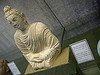 Image: Buddhist figure in the Kabul Museum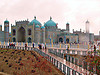 Image: Blue Mosque Image: Blue Mosque Image: Blue Mosque PoliticsSlides: Long term solutions for AfghanistanSlides: Women's shelters in AfghanistanSlides: Long term solutions for AfghanistanSlides: Women's shelters in AfghanistanSlides: Long term solutions for AfghanistanSlides: Women's shelters in AfghanistanSlides: Long term solutions for AfghanistanSlides: Women's shelters in AfghanistanSlides: Long term solutions for AfghanistanSlides: Women's shelters in AfghanistanSlides: Long term solutions for AfghanistanSlides: Women's shelters in AfghanistanSlides: Long term solutions for AfghanistanSlides: Women's shelters in Afghanistan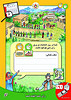 Image: Election poster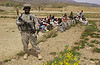 Image: U.S. soldiers in AfghanistanImage: U.S. soldiers in AfghanistanImage: U.S. soldiers in AfghanistanInformationHistory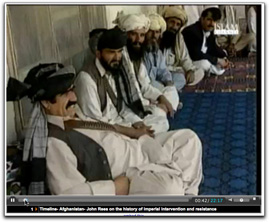 Video: History of AfghanistanVideo: History of AfghanistanVideo: History of AfghanistanVideo: History of AfghanistanVideo: History of AfghanistanVideo: History of AfghanistanVideo: History of AfghanistanLanguageKwintessential Cultural Awareness guide - a guide to language, culture, customs and etiquetteThe Dari AlphabetThe Pashto AlphabetKwintessential Cultural Awareness guide - a guide to language, culture, customs and etiquetteThe Dari AlphabetThe Pashto AlphabetKwintessential Cultural Awareness guide - a guide to language, culture, customs and etiquetteThe Dari AlphabetThe Pashto AlphabetKwintessential Cultural Awareness guide - a guide to language, culture, customs and etiquetteThe Dari AlphabetThe Pashto AlphabetKwintessential Cultural Awareness guide - a guide to language, culture, customs and etiquetteThe Dari AlphabetThe Pashto AlphabetKwintessential Cultural Awareness guide - a guide to language, culture, customs and etiquetteThe Dari AlphabetThe Pashto AlphabetKwintessential Cultural Awareness guide - a guide to language, culture, customs and etiquetteThe Dari AlphabetThe Pashto AlphabetInternational AidThe Department for International Development in Afghanistan - an overview of the country with maps, links to multimedia, and insights into some of the initiatives uderway in the country.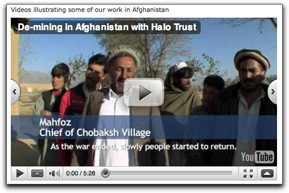 Film showing how the Halo Trust is making the countryside in Afghanistan safe for people to live in and farm again, by carrying out demining work funded and supported by UKaid from the Department for International Development.The Department for International Development in Afghanistan - an overview of the country with maps, links to multimedia, and insights into some of the initiatives uderway in the country.Film showing how the Halo Trust is making the countryside in Afghanistan safe for people to live in and farm again, by carrying out demining work funded and supported by UKaid from the Department for International Development.The Department for International Development in Afghanistan - an overview of the country with maps, links to multimedia, and insights into some of the initiatives uderway in the country.Film showing how the Halo Trust is making the countryside in Afghanistan safe for people to live in and farm again, by carrying out demining work funded and supported by UKaid from the Department for International Development.The Department for International Development in Afghanistan - an overview of the country with maps, links to multimedia, and insights into some of the initiatives uderway in the country.Film showing how the Halo Trust is making the countryside in Afghanistan safe for people to live in and farm again, by carrying out demining work funded and supported by UKaid from the Department for International Development.The Department for International Development in Afghanistan - an overview of the country with maps, links to multimedia, and insights into some of the initiatives uderway in the country.Film showing how the Halo Trust is making the countryside in Afghanistan safe for people to live in and farm again, by carrying out demining work funded and supported by UKaid from the Department for International Development.The Department for International Development in Afghanistan - an overview of the country with maps, links to multimedia, and insights into some of the initiatives uderway in the country.Film showing how the Halo Trust is making the countryside in Afghanistan safe for people to live in and farm again, by carrying out demining work funded and supported by UKaid from the Department for International Development.The Department for International Development in Afghanistan - an overview of the country with maps, links to multimedia, and insights into some of the initiatives uderway in the country.Film showing how the Halo Trust is making the countryside in Afghanistan safe for people to live in and farm again, by carrying out demining work funded and supported by UKaid from the Department for International Development.EducationNational Geographic: Afghanistan quiz - "This East-West crossroads has long been a hot spot of culture, tradition, and turmoil. How much do you know about it?"BBC World Service - education in AfghanistanEducation - a brief overviewNational Geographic: Afghanistan quiz - "This East-West crossroads has long been a hot spot of culture, tradition, and turmoil. How much do you know about it?"BBC World Service - education in AfghanistanEducation - a brief overviewNational Geographic: Afghanistan quiz - "This East-West crossroads has long been a hot spot of culture, tradition, and turmoil. How much do you know about it?"BBC World Service - education in AfghanistanEducation - a brief overviewNational Geographic: Afghanistan quiz - "This East-West crossroads has long been a hot spot of culture, tradition, and turmoil. How much do you know about it?"BBC World Service - education in AfghanistanEducation - a brief overviewNational Geographic: Afghanistan quiz - "This East-West crossroads has long been a hot spot of culture, tradition, and turmoil. How much do you know about it?"BBC World Service - education in AfghanistanEducation - a brief overviewNational Geographic: Afghanistan quiz - "This East-West crossroads has long been a hot spot of culture, tradition, and turmoil. How much do you know about it?"BBC World Service - education in AfghanistanEducation - a brief overviewNational Geographic: Afghanistan quiz - "This East-West crossroads has long been a hot spot of culture, tradition, and turmoil. How much do you know about it?"BBC World Service - education in AfghanistanEducation - a brief overviewGeneral factsCIA World Factbook: AfghanistanDecline in opium trade - UN ReportRefugees International - an article about the current situation in AfghanistanAfghanistan's Website - links to many other useful sitesCIA World Factbook: AfghanistanDecline in opium trade - UN ReportRefugees International - an article about the current situation in AfghanistanAfghanistan's Website - links to many other useful sitesCIA World Factbook: AfghanistanDecline in opium trade - UN ReportRefugees International - an article about the current situation in AfghanistanAfghanistan's Website - links to many other useful sitesCIA World Factbook: AfghanistanDecline in opium trade - UN ReportRefugees International - an article about the current situation in AfghanistanAfghanistan's Website - links to many other useful sitesCIA World Factbook: AfghanistanDecline in opium trade - UN ReportRefugees International - an article about the current situation in AfghanistanAfghanistan's Website - links to many other useful sitesCIA World Factbook: AfghanistanDecline in opium trade - UN ReportRefugees International - an article about the current situation in AfghanistanAfghanistan's Website - links to many other useful sitesCIA World Factbook: AfghanistanDecline in opium trade - UN ReportRefugees International - an article about the current situation in AfghanistanAfghanistan's Website - links to many other useful sitesPolitics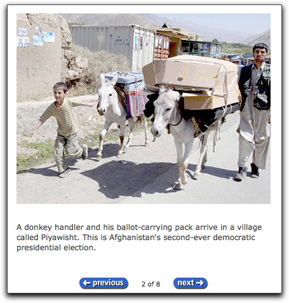 Slides: The 2009 Afghanistan electionSlides: The 2009 Afghanistan electionSlides: The 2009 Afghanistan electionSlides: The 2009 Afghanistan electionSlides: The 2009 Afghanistan electionSlides: The 2009 Afghanistan electionSlides: The 2009 Afghanistan electionGeology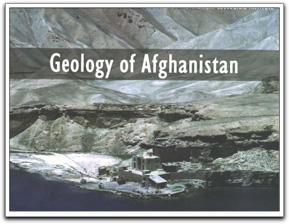 Slides: Geology in AfghanistanSlides: Geology in AfghanistanSlides: Geology in AfghanistanSlides: Geology in AfghanistanSlides: Geology in AfghanistanSlides: Geology in AfghanistanSlides: Geology in AfghanistanWomen's rights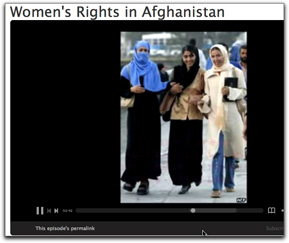 Women's rights in Afghanistan - videosWomen's rights in Afghanistan - videosWomen's rights in Afghanistan - videosWomen's rights in Afghanistan - videosWomen's rights in Afghanistan - videosWomen's rights in Afghanistan - videosWomen's rights in Afghanistan - videosMusic / DanceDance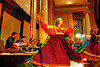 Image: Dance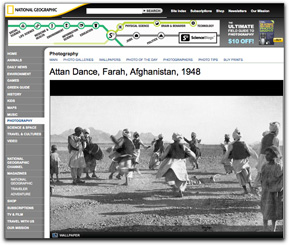 Men perform Attan dance, 1948 - National Geographic imageMen perform Attan dance, 1948 - National Geographic imageMen perform Attan dance, 1948 - National Geographic image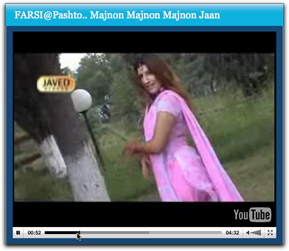 Afghan song and dance - You Tube videoAfghan song and dance - You Tube videoAfghan song and dance - You Tube video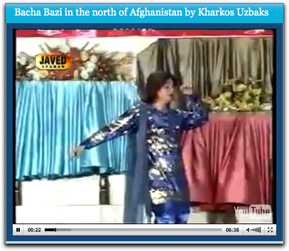 Bacha Bazi dance - You Tube videoBacha Bazi dance - You Tube videoBacha Bazi dance - You Tube videoBacha Bazi dance - You Tube videoVideosGeneral situation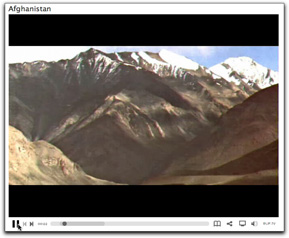 Basic intro to Afghanistan's problems - Blip TV movieBasic intro to Afghanistan's problems - Blip TV movieBasic intro to Afghanistan's problems - Blip TV movieBasic intro to Afghanistan's problems - Blip TV movieBasic intro to Afghanistan's problems - Blip TV movieBasic intro to Afghanistan's problems - Blip TV movieBasic intro to Afghanistan's problems - Blip TV movieEducation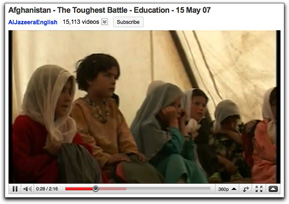 The toughest battle - You Tube videoThe toughest battle - You Tube videoThe toughest battle - You Tube video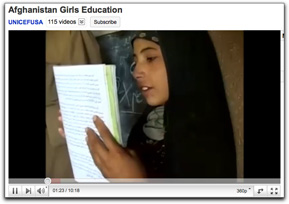 Rebuilding through education - You Tube videoRebuilding through education - You Tube videoRebuilding through education - You Tube videoRebuilding through education - You Tube video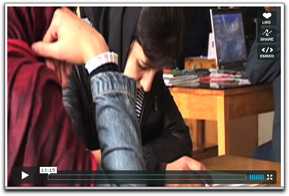 Rebuilding Afghanistan, one book at a time - Vimeo videoRebuilding Afghanistan, one book at a time - Vimeo videoRebuilding Afghanistan, one book at a time - Vimeo videoReaders, eBooks, comics, magazines, podcasts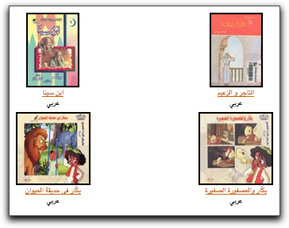 Children's books in ArabicChildren's radio programme – podcastPhotojournalist Reza - Charlie Devereux talks to world-renowned photojournalist Reza about his Kabul-based NGO Aïna and ambitions to construct a free Afghan media.Afghanistan - an eBook by Hamilton, A. (Angus), 1874-1913Afghanistan and the Anglo-Russian Dispute - eBook by Rodenbough, Theo. F. An inquiry into the ethnography of Afghanistan (1977) - eBook by Bellew, H. W. (Henry Walter), 1834-1892Children's books in ArabicChildren's radio programme – podcastPhotojournalist Reza - Charlie Devereux talks to world-renowned photojournalist Reza about his Kabul-based NGO Aïna and ambitions to construct a free Afghan media.Afghanistan - an eBook by Hamilton, A. (Angus), 1874-1913Afghanistan and the Anglo-Russian Dispute - eBook by Rodenbough, Theo. F. An inquiry into the ethnography of Afghanistan (1977) - eBook by Bellew, H. W. (Henry Walter), 1834-1892Children's books in ArabicChildren's radio programme – podcastPhotojournalist Reza - Charlie Devereux talks to world-renowned photojournalist Reza about his Kabul-based NGO Aïna and ambitions to construct a free Afghan media.Afghanistan - an eBook by Hamilton, A. (Angus), 1874-1913Afghanistan and the Anglo-Russian Dispute - eBook by Rodenbough, Theo. F. An inquiry into the ethnography of Afghanistan (1977) - eBook by Bellew, H. W. (Henry Walter), 1834-1892Children's books in ArabicChildren's radio programme – podcastPhotojournalist Reza - Charlie Devereux talks to world-renowned photojournalist Reza about his Kabul-based NGO Aïna and ambitions to construct a free Afghan media.Afghanistan - an eBook by Hamilton, A. (Angus), 1874-1913Afghanistan and the Anglo-Russian Dispute - eBook by Rodenbough, Theo. F. An inquiry into the ethnography of Afghanistan (1977) - eBook by Bellew, H. W. (Henry Walter), 1834-1892Children's books in ArabicChildren's radio programme – podcastPhotojournalist Reza - Charlie Devereux talks to world-renowned photojournalist Reza about his Kabul-based NGO Aïna and ambitions to construct a free Afghan media.Afghanistan - an eBook by Hamilton, A. (Angus), 1874-1913Afghanistan and the Anglo-Russian Dispute - eBook by Rodenbough, Theo. F. An inquiry into the ethnography of Afghanistan (1977) - eBook by Bellew, H. W. (Henry Walter), 1834-1892Children's books in ArabicChildren's radio programme – podcastPhotojournalist Reza - Charlie Devereux talks to world-renowned photojournalist Reza about his Kabul-based NGO Aïna and ambitions to construct a free Afghan media.Afghanistan - an eBook by Hamilton, A. (Angus), 1874-1913Afghanistan and the Anglo-Russian Dispute - eBook by Rodenbough, Theo. F. An inquiry into the ethnography of Afghanistan (1977) - eBook by Bellew, H. W. (Henry Walter), 1834-1892Children's books in ArabicChildren's radio programme – podcastPhotojournalist Reza - Charlie Devereux talks to world-renowned photojournalist Reza about his Kabul-based NGO Aïna and ambitions to construct a free Afghan media.Afghanistan - an eBook by Hamilton, A. (Angus), 1874-1913Afghanistan and the Anglo-Russian Dispute - eBook by Rodenbough, Theo. F. An inquiry into the ethnography of Afghanistan (1977) - eBook by Bellew, H. W. (Henry Walter), 1834-1892Newspapers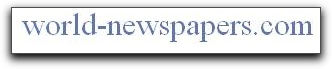 Links to a range of newspapers about AfghanistanOnline Afghanistan newspapers - 12 online newspapersLinks to a range of newspapers about AfghanistanOnline Afghanistan newspapers - 12 online newspapersLinks to a range of newspapers about AfghanistanOnline Afghanistan newspapers - 12 online newspapersLinks to a range of newspapers about AfghanistanOnline Afghanistan newspapers - 12 online newspapersLinks to a range of newspapers about AfghanistanOnline Afghanistan newspapers - 12 online newspapersLinks to a range of newspapers about AfghanistanOnline Afghanistan newspapers - 12 online newspapersLinks to a range of newspapers about AfghanistanOnline Afghanistan newspapers - 12 online newspapers